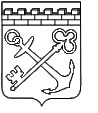 АДМИНИСТРАЦИЯ ЛЕНИНГРАДСКОЙ ОБЛАСТИКОМИТЕТ ПО ФИЗИЧЕСКОЙ КУЛЬТУРЕ И СПОРТУ ЛЕНИНГРАДСКОЙ ОБЛАСТИПРИКАЗот ________________ 2021 года №_____О внесении изменений в приказ комитета по физической культуре и спорту Ленинградской области от 19.10.2018 N 7-о "Об утверждении Порядка и критериев отбора кандидатов на получение стипендии Правительства Ленинградской области спортсменам, входящим в состав спортивных сборных команд Российской Федерации по различным видам спорта от Ленинградской области, и их тренерам и образовании комиссии по отбору кандидатов на получение стипендии Правительства Ленинградской области спортсменам, входящим в состав спортивных сборных команд Российской Федерации по различным видам спорта от Ленинградской области, и их тренерам"В соответствии с п. 2.2.1., 3.10. Положения о комитете по физической культуре и спорту Ленинградской области, утвержденного постановлением Правительства Ленинградской области от 16 января 2014 г. N 4, на основании решения комиссии по отбору кандидатов на получение стипендии Правительства Ленинградской области спортсменам, входящим в состав спортивных сборных команд Российской Федерации по различным видам спорта от Ленинградской области, и их тренерам (далее - комиссия) от 21 октября 2021 года, а также в целях устранения технической ошибки, приказываю:Приложение 2 к положению о комиссии, утвержденному приказом комитета по физической культуре и спорту Ленинградской области от 19.10.2018 г. N 7-о, изложить в редакции согласно приложению к настоящему приказу.В приложении 2 к приказу комитета по физической культуре и спорту Ленинградской области от 19.10.2018 г. N 7-о (ред. от 03.08.2021 г.) должность члена комиссии - Гайдукова Андрея Николаевича с «главного специалиста» заменить на должность «консультанта».Контроль за исполнением настоящего приказа оставляю за собой.Председатель комитета				                                         Д.П. ИвановПриложение к приказу комитета по физической культуре и спорту Ленинградской областиот «____» ___________ 2021 года № ______ФормаЗАЯВЛЕНИЕо перечислении стипендии Правительства Ленинградской областиПрошу перечислять назначенную мне стипендию на расчетный счет N _________________ (номер счета), открытый в ______________ (указать банковскую организацию).Прилагаю следующие документы:- копия свидетельства о постановке на учет в налоговом органе;- копия свидетельства обязательного пенсионного страхования;- копия документа, удостоверяющего личность гражданина Российской Федерации (свидетельство о рождении или страницы паспорта гражданина Российской Федерации 2-3 и страница с отметкой о регистрации по месту проживания);- справка о регистрационном учете по месту жительства (в случае временной регистрации по месту жительства);- банковские реквизиты для перечисления денежных средств;- согласие на обработку персональных данных.Я, нижеподписавший(ая)ся, подтверждаю, что вся предоставленная информация является точной и полной. В случае возникновения изменений обязуюсь в течение 3 рабочих дней сообщить о них в комитет по физической культуре и спорту Ленинградской области.Предупрежден(а) об ответственности за предоставление заведомо недостоверных сведений, а также документов, в которых они содержатся, и несу ответственность в соответствии с законодательством Российской Федерации.Извещен(а) о том, что выплата стипендии Правительства Ленинградской области прекращается с месяца, следующего за месяцем, в котором было принято решение об исключении спортсмена и его тренера из списка получателей стипендии Правительства Ленинградской области, по следующим основаниям:- исключение спортсмена или тренера из списка кандидатов в спортивные сборные команды Российской Федерации или из списка кандидатов в спортивные сборные команды Ленинградской области;- личное заявление получателя стипендии Правительства Ленинградской области;- признание получателя стипендии Правительства Ленинградской области нарушившим антидопинговые правила и применение к нему соответствующих санкций;в связи с чем обязуюсь возвратить стипендию Правительства Ленинградской области, полученную мной после принятия решения о выплате стипендии Правительства Ленинградской области в течении 10 (десяти) календарных дней с момента получения требования о возврате."__" ___________ 20__ г.                                                                                               Подпись и расшифровкаПредседателю комитетапо физической культуре и спортуЛенинградской областиД.П. Иванову